	В соответствии с Федеральным законом Российской Федерации от 07.04.2020 г. №114-ФЗ «О внесении изменений в статью 47.2 Бюджетного кодекса Российской Федерации», Собрание депутатов Шакуловского сельского поселения Канашского района Чувашской Республики решило:	1. Внести в Положение о регулировании бюджетных правоотношений в Шакуловском сельском поселении Канашского района Чувашской Республики, утвержденное решением Собрания депутатов Шакуловского сельского поселения Канашского района Чувашской Республики от 10.06.2016 г. №12/1 (с изменениями от 29.08.2016 г. № 14/1, от 23.09.2016 г. №15/1, от 22.11.2017 г.  № 28/3, от 29.03.2018 г. № 32/1, от 23.04.2019 г. № 47/3) следующие изменения:в статье 7.2в пункте 1:  а) в подпункте 2 слова "в части задолженности по платежам в бюджет, не погашенным" заменить словами "- в части задолженности по платежам в бюджет, не погашенной";б) дополнить подпунктом 2.1 следующего содержания: "2.1) признания банкротом гражданина, не являющегося индивидуальным предпринимателем, в соответствии с Федеральным законом от 26 октября 2002 года N 127-ФЗ "О несостоятельности (банкротстве)" - в части задолженности по платежам в бюджет Канашского района Чувашской Республики, не погашенной после завершения расчетов с кредиторами в соответствии с указанным Федеральным законом;";в) в подпункте 3 слова "погашенным по причине недостаточности имущества организации и (или) невозможности их" заменить словами "погашенной по причине недостаточности имущества организации и (или) невозможности ее";г) подпункт 4 изложить в следующей редакции:"4) применения актов об амнистии или о помиловании в отношении осужденных к наказанию в виде штрафа или принятия судом решения, в соответствии с которым администратор доходов бюджета Канашского района Чувашской Республики утрачивает возможность взыскания задолженности по платежам в бюджет;";д) в абзаце первом подпункта 5 слова "основаниям, предусмотренным пунктами 3 и 4" заменить словами "основанию, предусмотренному пунктом 3 или 4";е) дополнить подпунктом 6 следующего содержания:"6) исключения юридического лица по решению регистрирующего органа из единого государственного реестра юридических лиц и наличия ранее вынесенного судебным приставом-исполнителем постановления об окончании исполнительного производства в связи с возвращением взыскателю исполнительного документа по основанию, предусмотренному пунктом 3 или 4 части 1 статьи 46 Федерального закона от 2 октября 2007 года N 229-ФЗ "Об исполнительном производстве", - в части задолженности по платежам в бюджет, не погашенной по причине недостаточности имущества организации и невозможности ее погашения учредителями (участниками) указанной организации в случаях, предусмотренных законодательством Российской Федерации. В случае признания решения регистрирующего органа об исключении юридического лица из единого государственного реестра юридических лиц в соответствии с Федеральным законом от 8 августа 2001 года N 129-ФЗ "О государственной регистрации юридических лиц и индивидуальных предпринимателей" недействительным задолженность по платежам в бюджет Шакуловского сельского поселения Канашского района Чувашской Республики, ранее признанная безнадежной к взысканию в соответствии с настоящим подпунктом, подлежит восстановлению в бюджетном (бухгалтерском) учете.";1.1.2. пункт 2 изложить в следующей редакции:"2. Наряду со случаями, предусмотренными пунктом 1 настоящей статьи, неуплаченные административные штрафы признаются безнадежными к взысканию, если судьей, органом, должностным лицом, вынесшими постановление о назначении административного наказания, в случаях, предусмотренных Кодексом Российской Федерации об административных правонарушениях, вынесено постановление о прекращении исполнения постановления о назначении административного наказания.";1.1.3. пункт 6 изложить в следующей редакции:«6. Положения настоящей статьи не распространяются на платежи, установленные законодательством о налогах и сборах, законодательством Российской Федерации об обязательном социальном страховании от несчастных случаев на производстве и профессиональных заболеваний, правом Евразийского экономического союза и законодательством Российской Федерации о таможенном регулировании, на денежные обязательства перед публично-правовым образованием».в статье 69:а) в абзаце первом слова "публикуются Собранием депутатов поселения не позднее чем за 7 дней" заменить словами "размещаются на официальном сайте Шакуловского сельского поселения Канашского района Чувашской Республики в информационно-телекоммуникационной сети "Интернет не позднее чем за 20 дней";б) в абзаце втором слово "опубликован" заменить словом "размещен";2. Настоящее решение вступает в силу после его официального опубликования.Председатель Собрания депутатов Шакуловского сельскогопоселения Канашского района                                                                                                                                       А.Н. ЛюбовГлава Шакуловского сельского поселения	  А.Н. АнтоновЧĂВАШ РЕСПУБЛИКИКАНАШ РАЙОНĚ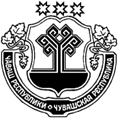 ЧУВАШСКАЯ РЕСПУБЛИКА КАНАШСКИЙ РАЙОНШАККĀЛ ЯЛ ПОСЕЛЕНИЙĔНДЕПУТАТСЕН ПУХĂВĚЙЫШĂНУ«9» авӑн уйӑхӗ 2020ç.  65/3№	    Шаккǎл салиСОБРАНИЕ ДЕПУТАТОВШАКУЛОВСКОГО СЕЛЬСКОГО ПОСЕЛЕНИЯРЕШЕНИЕ «9» сентября 2020 г.   № 65/3село ШакуловоО внесении изменений в Положение о регулировании бюджетных правоотношений в Шакуловском сельском поселении Канашского   района  Чувашской  Республики